Publicado en Madrid el 05/12/2018 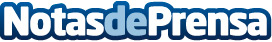 Coctelería de autor en Klimt¿Pensando en salir con amigos para celebrar las navidades? Se deben aprovechar estas fechas para disfrutar de Klimt, un lounge sofisticado ideal para afterworks o escapadas nocturnas, que presenta ahora una singular carta de cócteles para homenajear a los personajes de Alicia en el País de las MaravillasDatos de contacto:Eva PalaciosComunicaliaNota de prensa publicada en: https://www.notasdeprensa.es/cocteleria-de-autor-en-klimt_1 Categorias: Gastronomía Sociedad Madrid Entretenimiento Restauración http://www.notasdeprensa.es